献　燈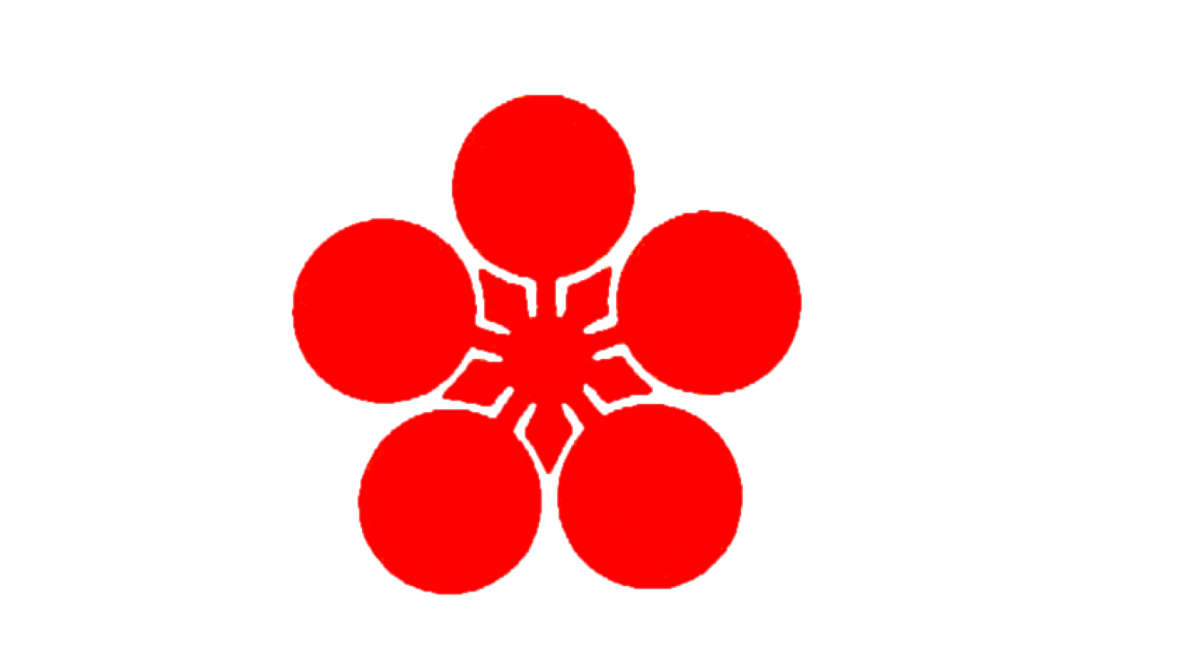 